QUOTATIONTo: Master Box Embalagens Especiais LtdaAttn: JoseDate: May 18th, 2017HM-650A  Automatic Gluing MachineHM-40 Corner Pasting MachineHM-500A Automatic Box Forming MachineHM-YP300B Box Pressing MachineNote:Above price is valid for 30days, and it doesn’t include the installation chargesIf customer want manufacturer to send technician to install and train the operation. The customer should bear the come and back ticket fee, housing, eating and transporation fee in customer local side.Price is only for standard. Other special requirements should discuss further.Guarantee: One yearPackage: Vacumm packing + Wooden CasePictureSpecificationUnit/Price FOB Delivery Date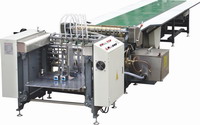 Paper Width Size:80-600mmUSD7120/ set15daysPaper Thickness:80-200gsmUSD7120/ set15daysSpeed:7-40pcs/minUSD7120/ set15daysVoltage:380VUSD7120/ set15daysPower:6.6KWUSD7120/ set15daysNet Weight: 1100kgUSD7120/ set15daysMeasurement:6350*1650*1100mmUSD7120/ set15daysFunction and features:Automatic gluing machine is suitable for feeding and gluing the paper which is for making book cover, rigid box, set up box, etc.It has the function of automatic feeding paper and gluing, automatic temperature control and 24-hours timer. The draft fan under the assembly lines prevents cover paper from curling and bubbling. Feeder absorption and feed are applied, which contribute to the characteristic of steady and quick paper conveyance.Hot melt adhesives (animal adhesives) are used for health and environmental protection, and they also save cost because of the recycle system and the adjustable speeds.   Ps:
1, Standard working table is around 5 meters 2. ,  ,11m working table can be customized per to the customer's need. 
3, Remodel for white glue( Optional)4. Run & Stop Function( Optional)Function and features:Automatic gluing machine is suitable for feeding and gluing the paper which is for making book cover, rigid box, set up box, etc.It has the function of automatic feeding paper and gluing, automatic temperature control and 24-hours timer. The draft fan under the assembly lines prevents cover paper from curling and bubbling. Feeder absorption and feed are applied, which contribute to the characteristic of steady and quick paper conveyance.Hot melt adhesives (animal adhesives) are used for health and environmental protection, and they also save cost because of the recycle system and the adjustable speeds.   Ps:
1, Standard working table is around 5 meters 2. ,  ,11m working table can be customized per to the customer's need. 
3, Remodel for white glue( Optional)4. Run & Stop Function( Optional)Function and features:Automatic gluing machine is suitable for feeding and gluing the paper which is for making book cover, rigid box, set up box, etc.It has the function of automatic feeding paper and gluing, automatic temperature control and 24-hours timer. The draft fan under the assembly lines prevents cover paper from curling and bubbling. Feeder absorption and feed are applied, which contribute to the characteristic of steady and quick paper conveyance.Hot melt adhesives (animal adhesives) are used for health and environmental protection, and they also save cost because of the recycle system and the adjustable speeds.   Ps:
1, Standard working table is around 5 meters 2. ,  ,11m working table can be customized per to the customer's need. 
3, Remodel for white glue( Optional)4. Run & Stop Function( Optional)Function and features:Automatic gluing machine is suitable for feeding and gluing the paper which is for making book cover, rigid box, set up box, etc.It has the function of automatic feeding paper and gluing, automatic temperature control and 24-hours timer. The draft fan under the assembly lines prevents cover paper from curling and bubbling. Feeder absorption and feed are applied, which contribute to the characteristic of steady and quick paper conveyance.Hot melt adhesives (animal adhesives) are used for health and environmental protection, and they also save cost because of the recycle system and the adjustable speeds.   Ps:
1, Standard working table is around 5 meters 2. ,  ,11m working table can be customized per to the customer's need. 
3, Remodel for white glue( Optional)4. Run & Stop Function( Optional)PictureSpecificationUnit/Price FOB Delivery Date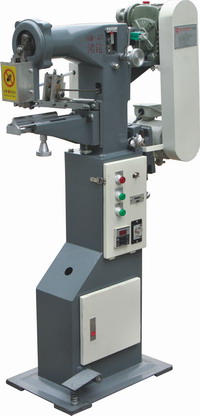 Box Min,Size:40x40x10mmUSD1330/ set10daysMax.Size: Not limitUSD1330/ set10daysSpeed: 20-40pcs/minUSD1330/ set10daysVoltage:220VUSD1330/ set10daysPower:0.4kwUSD1330/ set10daysTape Width:19mmUSD1330/ set10daysTape Length(Max.): 30mmUSD1330/ set10daysNet Weight:170kgUSD1330/ set10daysMeasurement:800x500x1400mmUSD1330/ set10daysFunction and Features:HM-40 is a machine with function of pasting the four angles of the inside box(grey board box) of Rigid box manually. Saving supplies with using hot melt tape.Boxes pasted by it can be with features of stable, smooth & elegant. It is the indispensable equipments for box making.Raw material related: PVC TAPE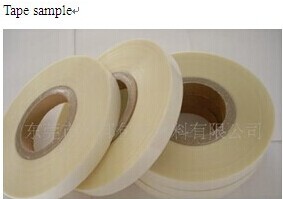 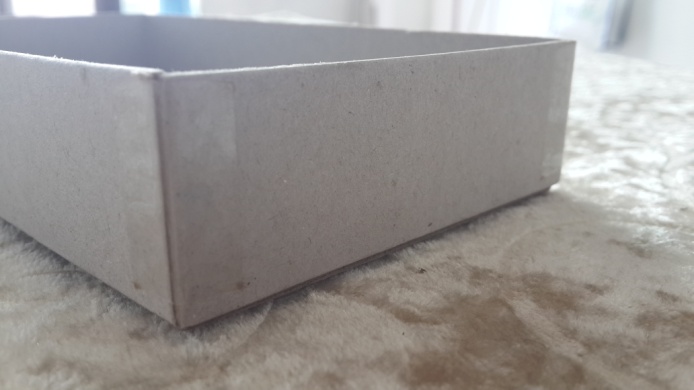 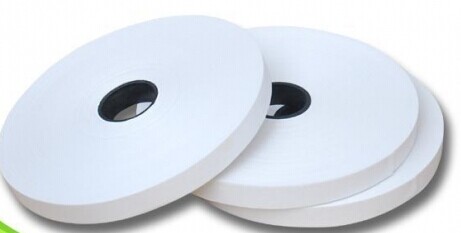 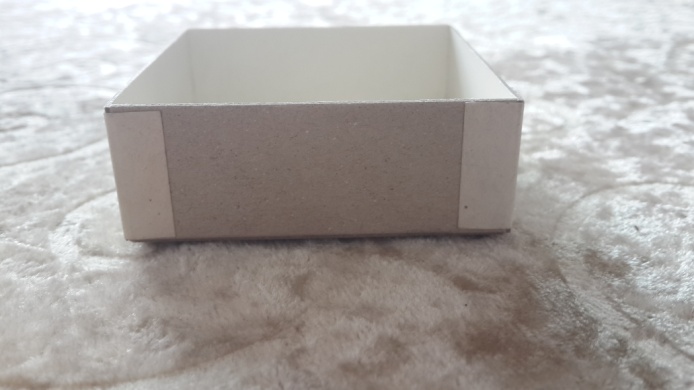 Function and Features:HM-40 is a machine with function of pasting the four angles of the inside box(grey board box) of Rigid box manually. Saving supplies with using hot melt tape.Boxes pasted by it can be with features of stable, smooth & elegant. It is the indispensable equipments for box making.Raw material related: PVC TAPEFunction and Features:HM-40 is a machine with function of pasting the four angles of the inside box(grey board box) of Rigid box manually. Saving supplies with using hot melt tape.Boxes pasted by it can be with features of stable, smooth & elegant. It is the indispensable equipments for box making.Raw material related: PVC TAPEFunction and Features:HM-40 is a machine with function of pasting the four angles of the inside box(grey board box) of Rigid box manually. Saving supplies with using hot melt tape.Boxes pasted by it can be with features of stable, smooth & elegant. It is the indispensable equipments for box making.Raw material related: PVC TAPEPictureSpecificationUnit/Price FOB Delivery Date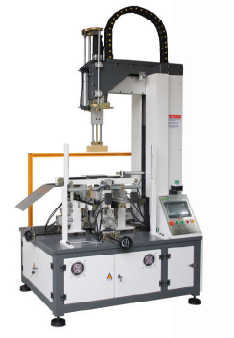 Box Max size:500x400x120mmUSD13970/ set 15daysBox.Min size:80x60x10mmUSD13970/ set 15daysPaper Folding-in Size: 10-60mmUSD13970/ set 15daysWorking Speed: 15-20pcs/minUSD13970/ set 15daysVoltage:AC220VUSD13970/ set 15daysPower:2.2kwUSD13970/ set 15daysNet Weight: 900kgUSD13970/ set 15daysMachine Dimension:900x800x2960mmUSD13970/ set 15daysFeatures and functions:This machine is available in wrapping and folding the paper edge for rigid box, fancy box, and cardboard box, etc. It applies servo motor and PLC control.The adjusting of the 4 sides is controlled by screw, thus more precise and easier. The electric parts apply international brand. Low malfunction and high accuracy.With alarm functions display on screen.With emergency stop switch.When the machine is working, the maximum height could be 2200mm. 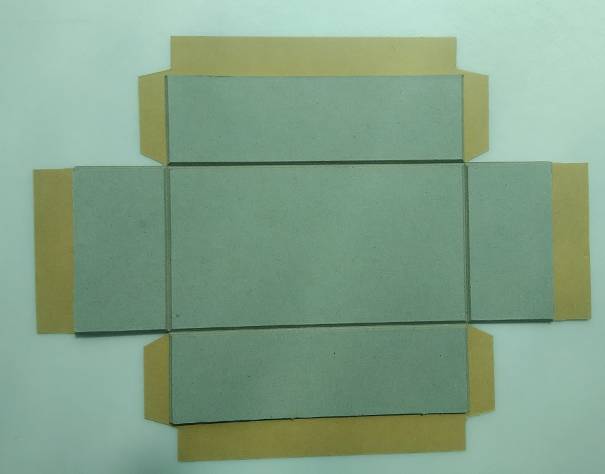 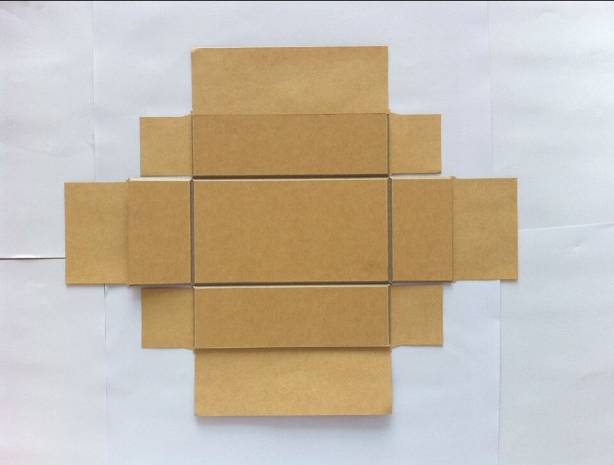 Features and functions:This machine is available in wrapping and folding the paper edge for rigid box, fancy box, and cardboard box, etc. It applies servo motor and PLC control.The adjusting of the 4 sides is controlled by screw, thus more precise and easier. The electric parts apply international brand. Low malfunction and high accuracy.With alarm functions display on screen.With emergency stop switch.When the machine is working, the maximum height could be 2200mm. Features and functions:This machine is available in wrapping and folding the paper edge for rigid box, fancy box, and cardboard box, etc. It applies servo motor and PLC control.The adjusting of the 4 sides is controlled by screw, thus more precise and easier. The electric parts apply international brand. Low malfunction and high accuracy.With alarm functions display on screen.With emergency stop switch.When the machine is working, the maximum height could be 2200mm. Features and functions:This machine is available in wrapping and folding the paper edge for rigid box, fancy box, and cardboard box, etc. It applies servo motor and PLC control.The adjusting of the 4 sides is controlled by screw, thus more precise and easier. The electric parts apply international brand. Low malfunction and high accuracy.With alarm functions display on screen.With emergency stop switch.When the machine is working, the maximum height could be 2200mm. PictureSpecificationUnit/Price FOB Delivery Date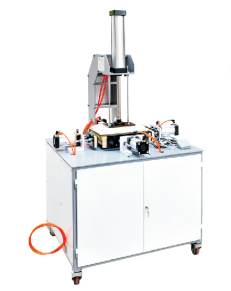 Box Max size:250x200x80mmUSD1250/set10daysBox.Min size:50x50x10mmUSD1250/set10daysIdeal Box size.(Max):250x150x60mmUSD1250/set10daysExternal Pressure:0.5-0.8MpaUSD1250/set10daysDownward Pressure:160-220kgfUSD1250/set10daysSide Pressure: 120-140kgfUSD1250/set10daysUpward Pressure: 40-60kgfUSD1250/set10daysVoltage: AC220VUSD1250/set10daysPower: 20wUSD1250/set10daysNet Weight: 85kgUSD1250/set10daysMachine Dimension: 800x600x1450mmUSD1250/set10days